Transmissor de pressão MG-1 para aplicações em gases medicinaisPara medições de pressão em gases medicinais, em particular oxigênio, a WIKA desenvolveu o novo transmissor de pressão MG-1. O instrumento atende as mais altas exigências para instrumentos em contato com oxigênio, sendo uma solução segura e confiável para este tipo de aplicação.O modelo MG-1 utiliza em sua construção materiais específicos para aplicações com oxigênio e é aprovado pelo BAM (Bundesanstalt für Materialforschung – Instituto Federal Alemão de Pesquisas em Materiais).O transmissor de pressão MG-1 atende ainda a normas internacionais de pureza para medições em oxigênio, oferecendo diferentes níveis de limpeza (pureza), para diferentes aplicações.Devido a sua flexibilidade, a série de transmissores de pressão MG-1 pode ser usada em praticamente todas as aplicações de oxigênio médico, desde o armazenamento à distribuição, bem como aplicações em hospitais, farmácias e ambulâncias.WIKA DO BRASIL Indústria e Comércio Ltda.Av. Ursula Wiegand, 03Polígono Industrial18560-000 Iperó - SP / Brasil+55 (15) 3459-97000800 979 1655marketing@wika.com.brwww.wika.com.brImagem pertecente à WIKA: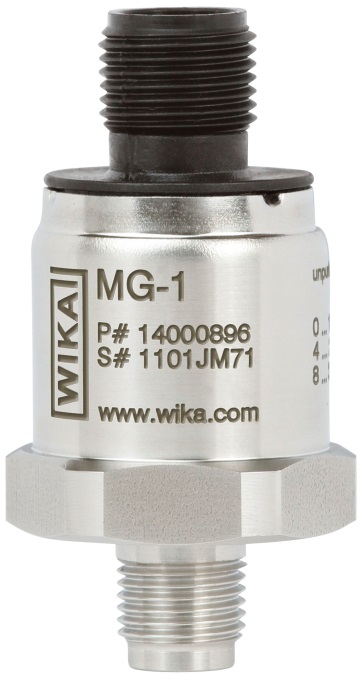 